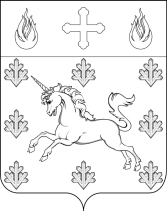 СОВЕТ ДЕПУТАТОВ ПОСЕЛЕНИЯ СОСЕНСКОЕ РЕШЕНИЕ20 февраля 2014 года № 9/5 Об отчете главы администрации поселения  о результатах своей деятельности и деятельности администрации за 2013 год        Заслушав и обсудив  отчет главы администрации поселения  о результатах своей деятельности,  руководствуясь  законом города Москвы от 06.11.2002 № 56 «Об организации местного самоуправления в городе Москве»,  Уставом поселения Сосенское,  решением Совета депутатов от  23.01.2014 № 7/7  «Об утверждении Порядка ежегодного заслушивания на заседании Совета депутатов поселения Сосенское отчета о результатах деятельности главы администрации поселения Сосенское и деятельности администрации,  в том числе о решении вопросов, поставленных Советом депутатов», Совет депутатов поселения Сосенское решил:1. Принять к сведению отчет главы администрации поселения Сосенское о результатах  своей деятельности и деятельности администрации, в том числе о решении вопросов, поставленных Советом депутатов, за 2013 год.2. Опубликовать представленный отчет в газете «Сосенские вести» и разместить на официальном сайте органов местного самоуправления поселения Сосенское в информационно-телекоммуникационной сети «Интернет».Глава поселения Сосенское                                                             В.М. Долженков 